Стаття 210. Порушення призовниками, військовозобов’язаними, резервістами правил військового облікуПорушення призовниками, військовозобов’язаними, резервістами правил військового обліку -тягне за собою накладення штрафу від тридцяти до п’ятдесяти неоподатковуваних мінімумів доходів громадян.Повторне протягом року вчинення порушення, передбаченого частиною першою цієї статті, за яке особу вже було піддано адміністративному стягненню, а також вчинення такого порушення в особливий період -тягнуть за собою накладення штрафу від п’ятдесяти до ста неоподатковуваних мінімумів доходів громадян.Стаття 210-1. Порушення законодавства про оборону, мобілізаційну підготовку та мобілізаціюПорушення законодавства про оборону, мобілізаційну підготовку та мобілізацію -тягне за собою накладення штрафу на громадян від ста до двохсот неоподатковуваних мінімумів доходів громадян і на посадових осіб - від двохсот до трьохсот неоподатковуваних мінімумів доходів громадян.Повторне протягом року вчинення порушення, передбаченого частиною першою цієї статті, за яке особу вже було піддано адміністративному стягненню, а також вчинення такого порушення в особливий період -тягнуть за собою накладення штрафу на громадян від двохсот до трьохсот неоподатковуваних мінімумів доходів громадян і на посадових осіб - від трьохсот до п’ятисот неоподатковуваних мінімумів доходів громадян.Стаття 211. Зіпсуття військово-облікових документів чи втрата їх з необережностіЗіпсуття або недбале зберігання призовниками, військовозобов’язаними і резервістами військово-облікових документів (посвідчень про приписку до призовних дільниць, військових квитків, тимчасових посвідчень військовозобов’язаних), яке спричинило їх втрату, -тягнуть за собою накладення штрафу від тридцяти до п’ятдесяти неоподатковуваних мінімумів доходів громадян.Повторне протягом року вчинення порушення з числа передбачених частиною першою цієї статті, за яке особу вже було піддано адміністративному стягненню, а також вчинення такого порушення в особливий період -тягнуть за собою накладення штрафу від п’ятдесяти до ста неоподатковуваних мінімумів доходів громадян.Стаття 212-1. Повідомлення неправдивих відомостей державним органам реєстрації актів цивільного стану та несвоєчасна реєстрація народження дитиниУтаювання обставин, що перешкоджають реєстрації шлюбу, або повідомлення завідомо неправдивих відомостей державним органам реєстрації актів цивільного стану -тягне за собою накладення штрафу від одного до двох неоподатковуваних мінімумів доходів громадян.Несвоєчасна без поважної причини реєстрація батьками народження дитини в державних органах реєстрації актів цивільного стану -тягне за собою накладення штрафу від одного до трьох неоподатковуваних мінімумів доходів громадян;Кодекс України про адміністративні правопорушення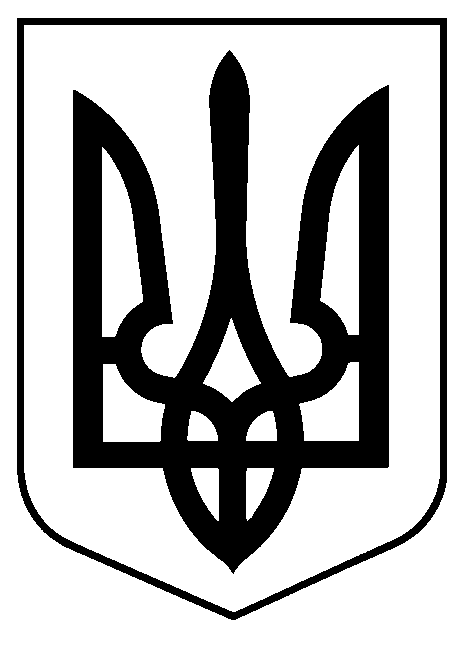 